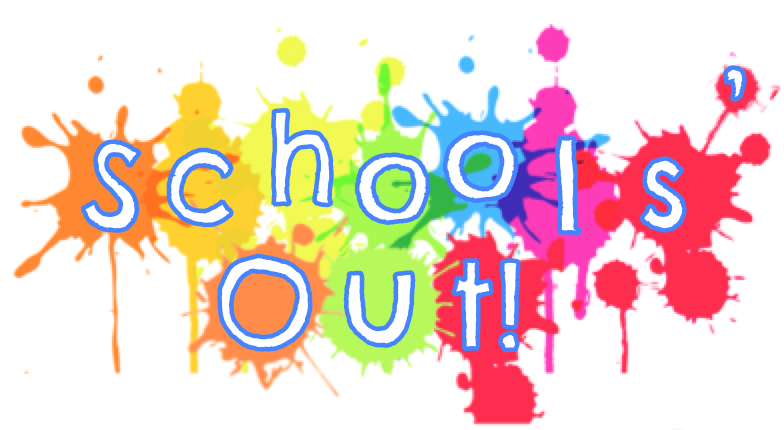                                  Temporary closure policyIn the event of the temporary closure of the school (Netherlee Primary) Schools’ Out will operate on our normal routine (7.45am – 9am) and again at (3.15pm – 6pm). We would however be unable to hand the children over to, or collect from, the school if it is closed.Temporary closure of the school may include severe weather, strike action by school staff, building problems, etc. Regrettably these days will be charged as normal as Schools’ Out! must cover overheads on these days eg. insurance, rent and staffing. Should either of our venues become un-useable we would endeavour to seek  alternative accommodation until our normal service could resume.Signed                   N Scanlan             Date 01/12/22   Review date 01/12/23